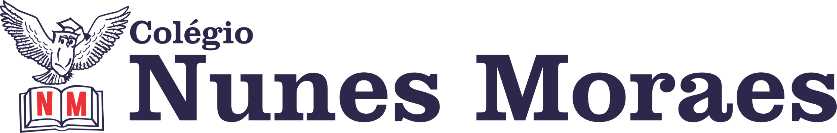 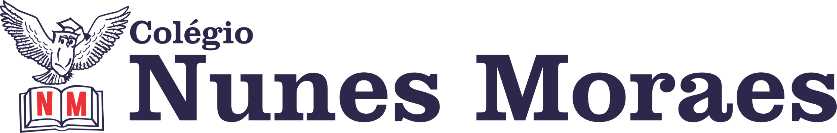 DIA: 17 DE JUNHO DE 2020 - 5°ANO E.F1ªAULA: MATEMÁTICA Componente Curricular: Matemática - Capítulo 7 – NúmerosObjeto de Conhecimento: Interpretação, registro e comparação de números racionais expressos na forma decimal; Representação de números decimais na reta numérica; Resolução de problemas envolvendo números decimais.Aprendizagens Essenciais:Interpretar, registrar e comparar quantidades usando racionais na forma decimal;Reconhecer e utilizar regras do sistema de numeração decimal para ler, escrever, comparar e ordenar números racionais na forma decimal;Localizar na reta numérica números expressos na forma decimal;Resolver situações-problemas com números decimais envolvendo as diferentes medidas: massa, capacidade, comprimento.Link da aula: https://youtu.be/RGuQ0tc3DPsPasso 1: (Clique no link e assista a videoaula, pause sempre que achar necessário) Os próximos passos se referem ao detalhamento da videoaula.Passo 2: Acompanhe no início da videoaula a revisão do conteúdo da aula anterior: Operações com números decimais: multiplicação e divisão P.64 e texto complementar na seção: Ler e Descobrir página 69, sobre o cálculo do IMC.Passo 3: Acompanhe a explanação do conteúdo da aula de hoje na seção: Explore seus conhecimentos, onde são revisados os conteúdos do capítulo. Página 71. Passo 4: Observe a orientação da professora para a atividade das páginas 71, 73 e 74.  Em seguida, pause o vídeo e realize a atividade, depois acompanhe a correção. Mandar a foto da atividade para o WhatsApp) Passo 5: Explicação da atividade de casa, página 72 e 73, questões 4 e 5. ( mandar a foto da atividade para o WhatsApp) 2ªAULA: HISTÓRIA Capítulo 8Componente Curricular: História  Link da aula: https://youtu.be/ntBzy079NkoOlá aluno!Hoje você vai estudar usando um roteiro de estudo. Mas o que é um roteiro de estudo?É um passo a passo pensado para te auxiliar a estudar o assunto da aula em vídeo de uma maneira mais organizada.Fique ligado!O roteiro a seguir é baseado no modelo de ensino a distância, em que você vai estudar usando seu material SAS, a aula em vídeo e WhatsApp.Passo 01 – Abertura do capítulo 8 “Mesopotâmia: o surgimento da civilização entre rios” com imagem e “Trocando ideias” das páginas 38 e 39.Passo 02 – Sobre as descobertas astronômicas realizadas na Mesopotâmia acesse o link: http://qr.portalsas.com.br/UYtPasso 03 – Leitura de “A civilização das terras entre rios” da página 40. Passo 04 – Leitura “Das primeiras cidades ao Império” da página 41.Passo 05 – Leitura de “Os Jardins Suspensos da Babilônia: uma das sete maravilhas do mundo antigo” da página 42. Para saber mais sobre o assunto estudado em “Ler e Descobrir” acesse o link: http://qr.portalsas.com.br/UZ3Passo 06 – Orientações para a resolução da atividade no “Agora é com você” da página 43(questões 01 a 03). Passo 07 – Correção do exercício. Orientação: respeite o tempo necessário para preencher a atividade, só faça a correção após compreender e resolver todas as questões. Mandar a foto da página 43 pelo WhatsApp.Passo 08 – Atividade de casa: História página 43 “Construindo Juntos”. A revista Históriazine publicou acerca das sete maravilhas do mundo antigo. Para ajudar na pesquisa acesse o link: http://qr.portalsas.com.br/V1b3ªAULA: PORTUGUÊS Capítulo 8Componente Curricular: Português   Link da aula: https://youtu.be/1VuNcy81pucOlá aluno!Hoje você vai estudar usando um roteiro de estudo. Mas o que é um roteiro de estudo?É um passo a passo pensado para te auxiliar a estudar o assunto da aula em vídeo de uma maneira mais organizada.Fique ligado!O roteiro a seguir é baseado no modelo de ensino a distância, em que você vai estudar usando seu material SAS, a aula em vídeo e WhatsApp.Passo 01 – Abertura do capítulo 8 “Poema visual” no livro Práticas de Produção Textual com “Hora da Leitura” da página 35. Passo 02 – Orientações para a resolução do “Conheça o gênero” da página 35(questões 01 a 03).Passo 03 – Leitura de “Explore a Estrutura” da página 36.Passo 04 – Explicação de “Planeje seu texto” e “Produza seu texto” das páginas 36 e 37.Passo 05 – Atividade de casa: Escrever o rascunho do poema visual no caderno. Depois da correção da professora, transcrever a redação no ANEXO 8(página 63).Passo 06 – Mandar pelo WhatsApp a foto do poema visual no caderno e das páginas 36 e 37 de Produção Textual.